ПАСПОРТ(лист корректировки)дорожной безопасности образовательного учрежденияМуниципальное автономное общеобразовательное учреждение Политехническая гимназия г. Нижний Тагил2022Общие сведения Муниципальное автономное общеобразовательное учреждение Политехническая гимназия г. Нижний ТагилЮридический адрес: 622049, Свердловская область, г. Нижний Тагил, улица Тагилстроевская, 1А.Фактический адрес: 622049, Свердловская область, г. Нижний Тагил, улица Тагилстроевская, 1А. Руководители образовательного учреждения:Телефоны оперативных служб:дежурная часть ГИБДД   8(3435) 47-70-01ЕДДС 112; 8(3435) 25-78-83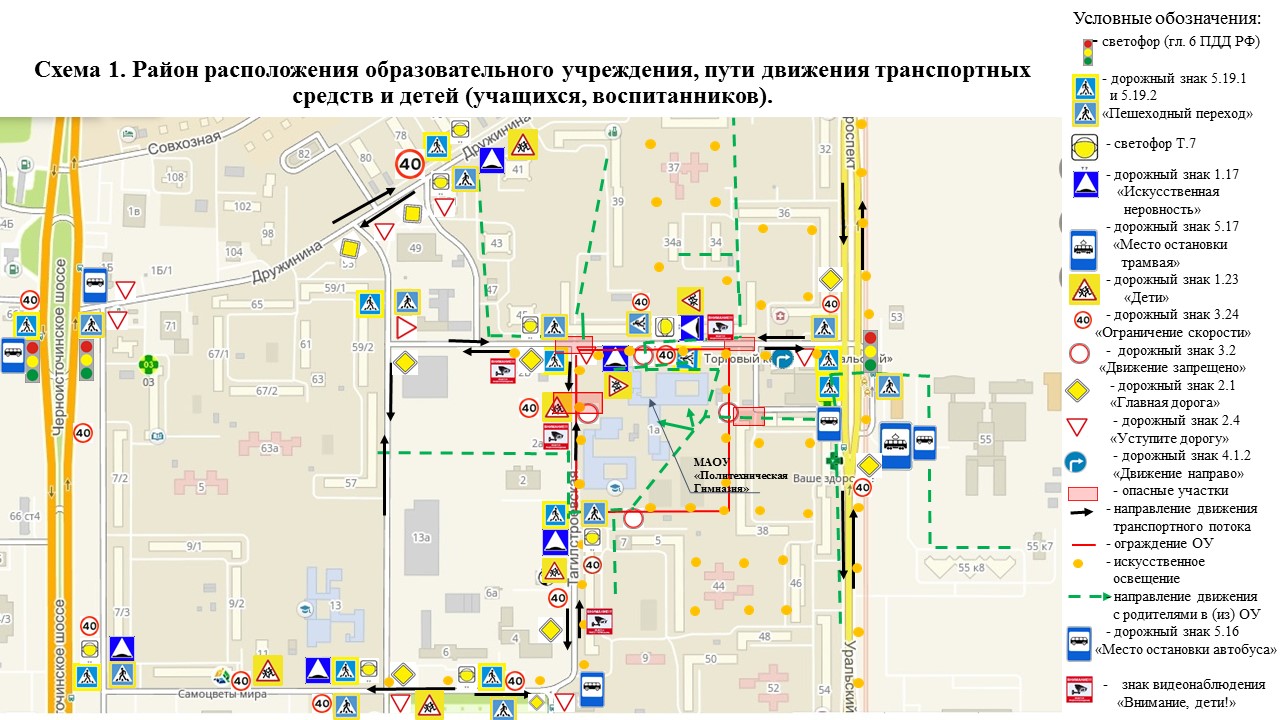 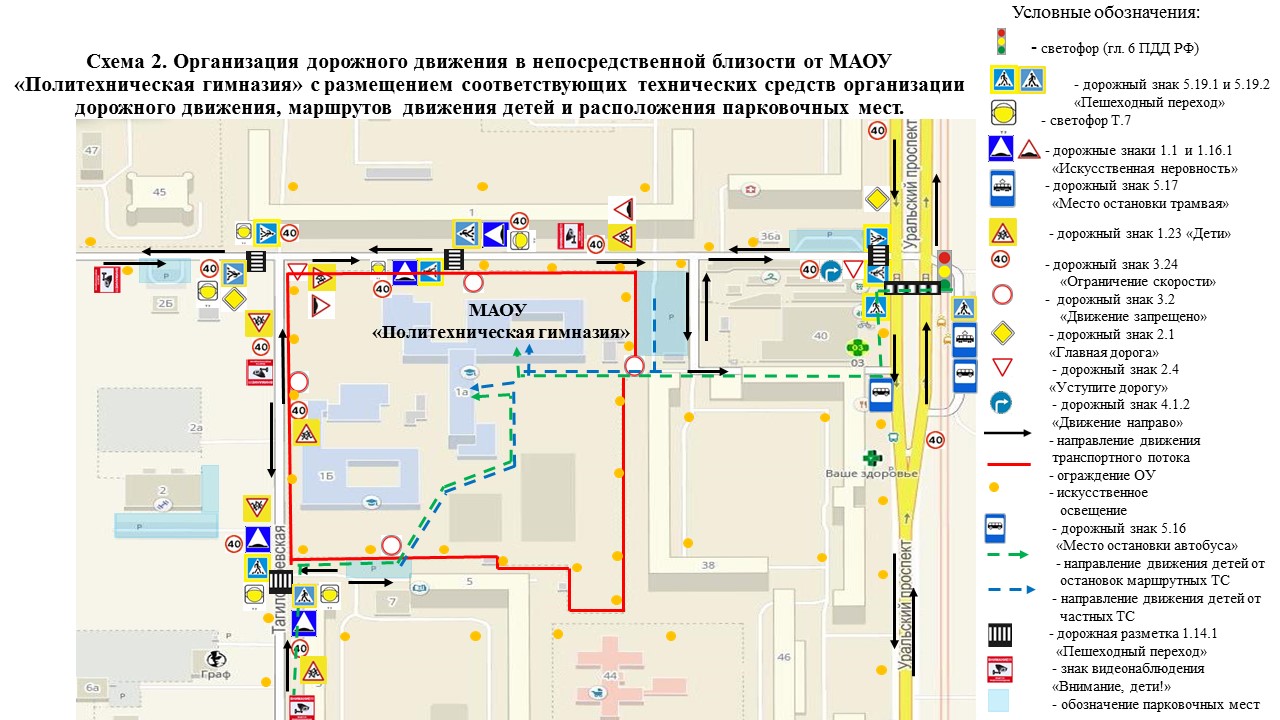 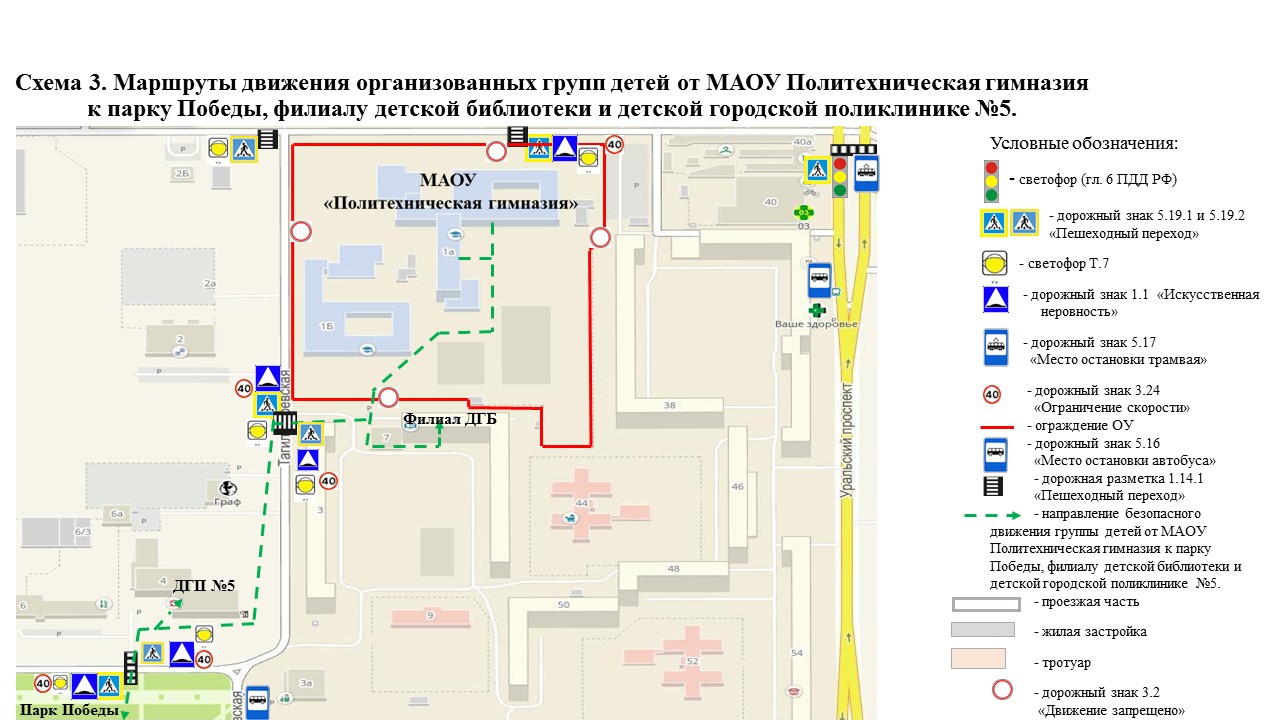 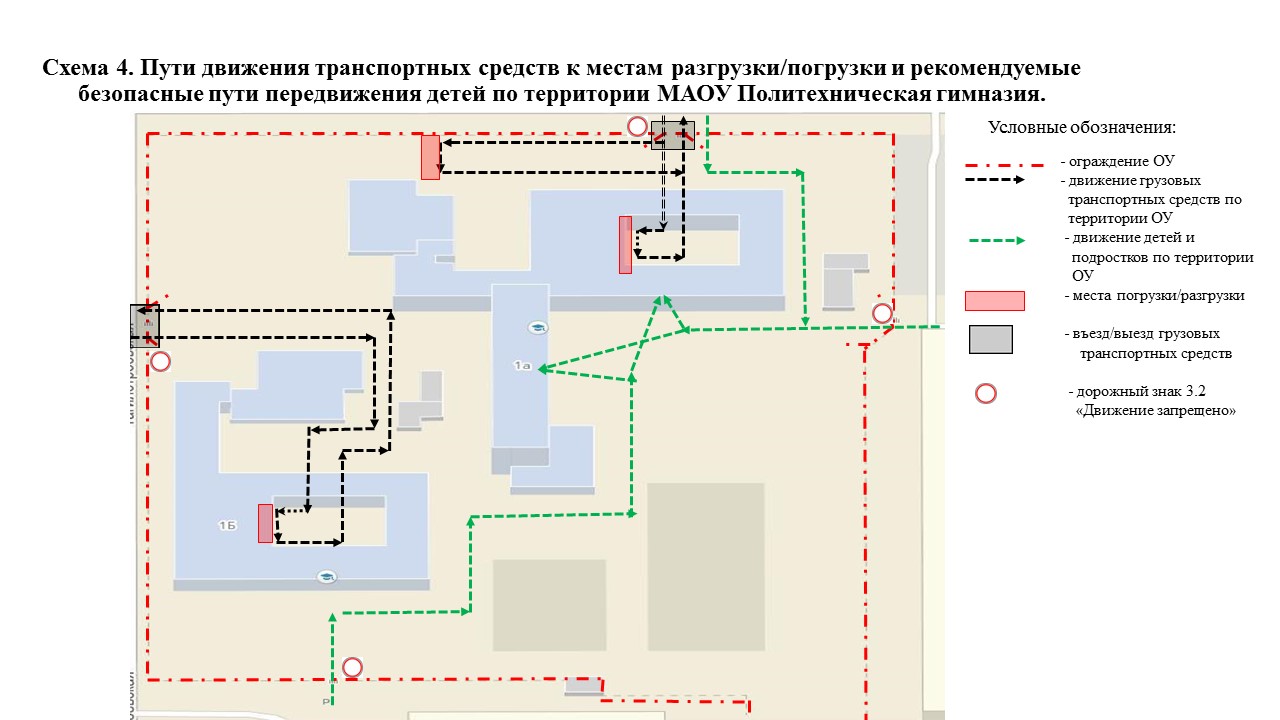 СОГЛАСОВАНОНачальник ОГИБДД ММУ МВД   России «Нижнетагильское»______________   А.В. Зверевподпись «_____» ____________ 20___ г. УТВЕРЖДАЮ Директор МАОУ Политехническая гимназия______________   Дьячкова Е.И.подпись «_____» ____________ 20___ г.Директор:Дьячкова Елена Ивановна(фамилия, имя, отчество)8(3435) 449-037(телефон)Заместители директора по учебной работе:1 – 4 классыЖерлицына Оксана Николаевна(фамилия, имя, отчество)8(3435) 449-975(телефон)5 – 7 классыКононова Любовь Александровна(фамилия, имя, отчество)8(3435) 449-037(телефон)8 – 11 классыПологова Марина Николаевна(фамилия, имя, отчество)8(3435) 449-0378(3435) 449-039(телефон)Заместитель директора по воспитательной работе:Бородина Ольга Петровна(фамилия, имя, отчество)8(3435) 449-037(телефон)Заместитель директора по правовому воспитанию:Безбородова Галина Вячеславовна(фамилия, имя, отчество)8(3435) 449-037(телефон)Ответственные работники муниципального органа образованияглавный специалист по организации безопасного образовательного процесса в образовательных учрежденияхАрефьева Наталья Николаевна8(3435) 36-36-75ведущий специалист по организации отдыха и оздоровления детейКоролёва Елена Анатольевна8(3435) 36-36-87Ответственный от Госавтоинспекциистарший инспектор по пропаганде ПДД, старший лейтенант полицииГребёнкина Аурелия Анатольевна8(3435) 976-561Ответственный за мероприятия по профилактике детского дорожно-транспортного травматизма заместитель директора по ВРБородина Ольга Петровна8(3435) 44-90-37; 89126678698Руководитель дорожно-эксплуатационной организации, осуществляющей содержание улично-дорожной сети (УДС)МУП ТагилдорстройВасильев Игорь Николаевич8(3435) 23-02-02622036, ул. Газетная, 45АРуководитель или ответственный работник дорожно-эксплуатационной организации, осуществляющей содержание технических средств организации дорожного движения (ТСОДД)«Сигнал – 3»Масальский Вячеслав Юрьевич8 (3435) 42-03-65622034 ул. К. Маркса, 63Количество учащихся1103 человекаНаличие уголка по БДД    (в коридоре первого этажа у кабинета директора, на информационных стендах в фойе основного здания и пристроя, на 1 и 2 этаже в коридорах начальной школы, на 1 этаже основного здания в рекреации 1-х классов)Наличие класса по БДД(отсутствует)Наличие автогородка по БДД  (в наличии разметка учебного перекрёстка на корте гимназии)Наличие автобуса в образовательном учреждении(отсутствует)Время занятий в образовательном учреждении:с 8:30 до 14:55 (7 уроков)